FSC LOGO Forest Stewardship CouncilEstablished1993 in MexicoAreas of interestFocus on environment and social issues and certification of sustainable forest management and chain of custody certification from production to sales to customers.What can be certified and labelled Forestry, chain of custody, wood products e.g. flooring, terraces, paper, printed matter, insulation, furniture, jewelry, packaging, bamboo, rubber and wood materials from recyclable sources. Key figures41 national offices and 8 regional offices on six continents.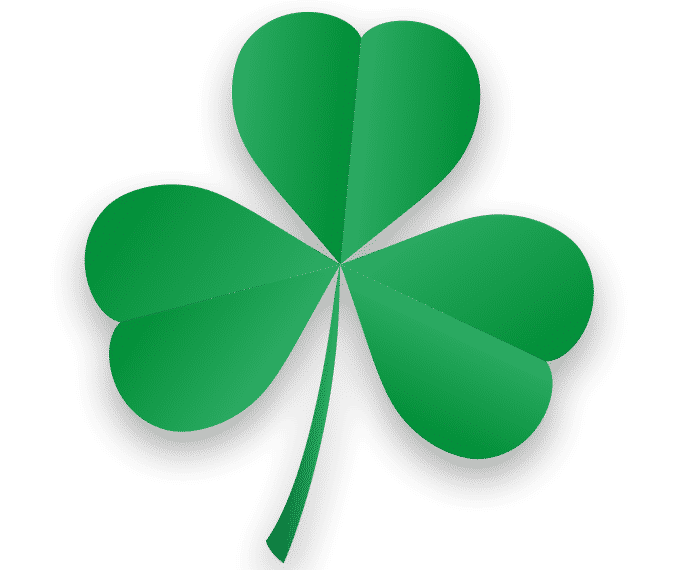 200 million ha certified forest worldwide in 84 countries.75% of all certified forests are in North America and Europe.The number of chain of custody certificates 33% from 2014 to 2019SDG ScoreDesignation of SDG with two Clover Leaves.Read more –  https://ic.fsc.org/enhttps://ic.fsc.org/en/web-page-/fsc-contributions-to-achieving-the-sustainable-development-goals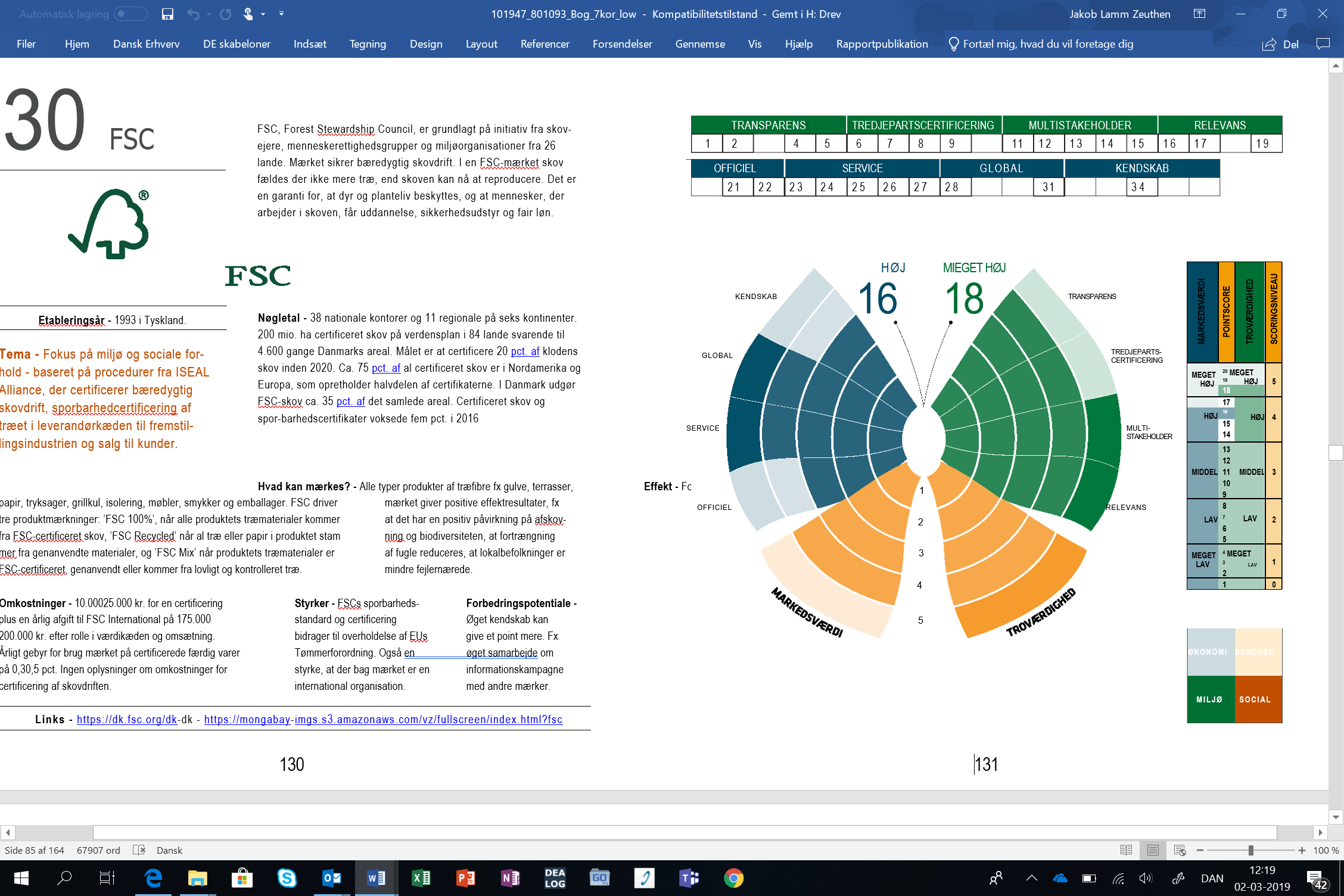 